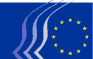 Europos ekonomikos ir socialinių reikalų komitetas2016 m. vasario 4 d., BriuselisTurinys1.	FINANSINĖS PRIEMONĖS. APMOKESTINIMAS	32.	ENERGETIKA	42016 m. sausio 20–21 d. plenarinėje sesijoje dalyvaus Tuniso visuotinės profesinės sąjungos (UGTT) generalinio sekretoriaus pavaduotojas Kacem Afaya, Tuniso žmogaus teisių lygos (LTDH) pirmininko pavaduotojas Ahmed ben Tahar Galai ir Tuniso pramonės, prekybos ir amatų sąjungos (UTICA) vykdomojo biuro narys Slim Ghorbel.Sesijos metu priimtos šios nuomonės:FINANSINĖS PRIEMONĖS. APMOKESTINIMASECO/385Pakeitimo vertybiniais popieriais teisinė sistemaPranešėjas	Daniel Mareels (Darbdavių gr., BE)Nuorodos	COM(2015) 473 final ir COM(2015) 472 finalEESC-2015-04971-00-00-AC-TRADokumento esmėEESRKpalankiai vertina pasiūlymus sukurti „paprastą, skaidrią ir standartizuotą“ pakeitimo vertybiniais popieriais tvarką (PSS pakeitimą vertybiniais popieriais), taip pat prudencinių reikalavimų pritaikymą kredito įstaigoms ir investicinėms įmonėms;ragina imtis veiksmų trumpuoju laikotarpiu, kad būtų sutelkti dideli papildomi ištekliai bankų skiriamam finansavimui. Tai yra labai svarbu, ypač MVĮ ir namų ūkiams;mano, kad bankų skiriamas finansavimas ir rinka pagrįstas finansavimas yra neatsiejamas vienas nuo kito ir juos reikėtų laikyti ne konkuruojančiais, o veikiau vienas kitą papildančiais;pageidauja, kad taisyklės būtų pakankamai plačios ir PSS pakeitimo vertybiniais popieriais kriterijai būtų realistiški ir įvykdomi visiems aktyviai kreditų rinkoje veikiantiems bankams – tiek dideliems, tiek mažiems ir vietos reikšmės;pageidauja, kad pakeitimo vertybiniais popieriais operacijos būtų patrauklios investuotojams. Tuo pačiu metu dera aiškiai apibrėžti su juo susijusią riziką ir nurodyti, kas turės ją prisiimti atsižvelgiant į visą grandinę, t. y. nuo emitento iki investuotojo;mano, kad dabar svarbu nekartoti praeities klaidų;pritaria požiūriui, kad pakeitimas vertybiniais popieriais neturi būti prieinamas smulkiems investuotojams ir vartotojams dėl problemos sudėtingumo ir susijusios rizikos. Komitetas prašo į dokumentus įtraukti aiškų draudimą.Asmuo pasiteirauti	Siegfried Jantscher(Tel. +32 2 546 8287, el. paštas siegfried.jantscher@eesc.europa.eu)ENERGETIKATEN/576Energijos vartojimo efektyvumo ženklinimo pagrindaiPranešėjas	Emilio Fatovic (Darbuotojų gr., IT)Nuorodos	COM(2015) 341 final EESC-2015-04936-00-00-AS-TRADokumento esmėEESRK remia Komisijos pasiūlymą, nes jame nagrinėjamos svarbiausios su galiojančiais teisės aktais susijusios problemos, t. y. veiksmingas teisės aktų įgyvendinimas, veiksminga rinkos stebėsena ir vartotojų teisė gauti aiškią, suprantamą ir palyginamą informaciją. Komitetas mano, kad sprendimas vietoj direktyvos kaip teisinę priemonę naudoti reglamentą buvo teisingas. Komitetas taip pat pritaria pasiūlymui sukurti gaminių duomenų bazę ir grįžti prie ankstesnės energijos vartojimo efektyvumo skalės nuo A iki G. EESRK taip pat pateikė šias pagrindines rekomendacijas:stiprinti parduodamų produktų kontrolę siekiant patikrinti, ar jų savybės tikrai atitinka tas, kurios nurodytos etiketėje,naują etiketę papildyti kita vartotojams svarbia informacija, kaip antai mažiausia produktų naudojimo trukmė ir energijos suvartojimas per visą gaminio eksploatavimo laiką,nustatyti vienodą sankcijų režimą Europos lygmeniu,imtis veiksmų, kad galimos papildomos išlaidos, numatytos diegiant ženklinimo sistemą, nebūtų automatiškai užkraunamos mažmenininkams ar galutiniams vartotojams,sureguliuoti prekybą interneto svetainėse, kuriose nustatoma daugiausia reikalavimo pateikti energijos vartojimo efektyvumo etiketes pažeidimų,reguliuoti prekybą atnaujintais produktais, siekiant išvengti reguliavimo spragų ir pirmiausia paskatinti geriau integruoti efektyvaus energijos vartojimo ir žiedinės ekonomikos strategijas,ypatingą dėmesį skirti iš trečiųjų šalių importuojamiems produktams, kad Europos gamybos įmonės būtų apsaugotos nuo galimos nesąžiningos konkurencijos ar sukčiavimo,organizuota pilietinė visuomenė turėtų talkinti nacionalinėms vyriausybėms siekiant veiksmingai vykdyti plataus masto informavimo ir sąmoningumo didinimo veiklą, kuri apimtų ir mažmenininkus,laikotarpį pereinamojo laikotarpio pabaigoje reikėtų prailginti iki 30 dienų, kad būtų suteikta pakankamai laiko galutinai pereiti prie naujos produktų ženklinimo sistemos,laikytis atsargesnės ir labiau apgalvotos taktikos pasitelkiant deleguotuosius aktus,įpusėjus aštuonių metų laikotarpiui, kuris numatytas ženklinimo sistemai persvarstyti, reikėtų atlikti poveikio vertinimą,produktų etikečių skalė turėtų būti keičiama automatiškai atsižvelgiant į realią technologijų plėtrą; keisti etikečių skalę reikėtų tik tuomet, kai A klasės produktai rinkoje sudaro ne mažiau kaip 20 proc.Asmuo pasiteirauti Andrei Popescu(Tel. +32 2 546 9186, el. paštas Andrei.Popescu@eesc.europa.eu)TEN/577Pradedamos viešos konsultacijos dėl naujo energijos rinkos modelioPranešėjas	Lutz Ribbe (Įvairių interesų gr., DE)Nuorodos 	COM(2015) 340 finalEESC-2015-05033-00-00-AS-TRADokumento esmėEESRK pripažįsta naujo energijos rinkos modelio svarbą siekiant įgyvendinti Europos Sąjungos plataus užmojo klimato politikos tikslus, visų pirma didinti atsinaujinančiųjų išteklių energijos dalį. Komitetas pripažįsta, kad daugelis Europos Komisijos komunikate siūlomų priemonių, pavyzdžiui, einamosios paros rinkų kūrimas arba konkurenciją iškreipiančių nacionalinių taisyklių panaikinimas, yra žingsniai teisinga linkme. Tačiau EESRK norėtų, kad Komisija užsibrėžtų platesnio užmojo tikslus.EESRK pabrėžia, kad energetikos sistema iš esmės yra visos visuomenės reikalas, kurio valdymui ir plėtotei reikalinga tinkama rinkos ir reglamentavimo pusiausvyra.EESRK pažymi, kad dabartinė sistema rinkos dalyviams nesuteikia nei pakankamai galimybių lanksčiai veikti (kaupimas, paklausos valdymas, bendra šilumos ir elektros energijos gamyba), nei reikiamos elektros skirstymo infrastruktūros. Be to, vartotojams trūksta galimybių gauti informacijos apie naujas galimybes patiems gaminti, vartoti ir parduoti savo pasigamintą elektros energiją ir reikiamų išteklių.EESRK pabrėžia teisingų kainų svarbą. Šiuo metu (pernelyg žemos) kainos nesuteikia pakankamai paskatų investuoti į mažo anglies dioksido kiekio technologijas bei infrastruktūrą. Žemas kainas iš dalies lemia subsidijos, teisės aktai ir nurašytos jėgainės. EESRK prašo Komisijos skatinti didesnį kainų skaidrumą, užtikrinti, kad nustatant kainą būtų visapusiškai atsižvelgiama į išorės veiksnius (pvz., išmetamas anglies dioksido kiekis) ir būtų panaikintas dabartinis valstybės kainų reguliavimas ir pritaikyti savo subsidijavimo sistemą.EESRK atkreipia dėmesį į svarbias problemas, bet ir dideles galimybes, atsirandančias centralizuotą iškastiniu kuru paremtą energetikos sistemą pakeičiant decentralizuota atsinaujinančiaisiais energijos ištekliais paremta sistema, apimančia daug naujų rinkos dalyvių (savivaldybės, tarpininkai, su energija susijusios paslaugos ir kt.). Šiuo tikslu labai svarbu, kad infrastruktūra ir tinklai, teisės aktai ir kiti rinkos dalyviai (pavyzdžiui, paskirstymo sistemų operatoriai) sudarytų sąlygas decentralizuotai vietos energijos gamybai ir tokiu būdu pagamintos energijos tiesioginiam pardavimui nedalyvaujant biržai ar komercinės veiklos subjektams.Asmuo pasiteirauti Kristian Krieger(Tel. +32 2 546 8921, el. paštas Kristian.Krieger@eesc.europa.eu)TEN/578Naujų galimybių energijos vartotojams teikiančių priemonių rinkinio įgyvendinimasPranešėjas	Lutz Ribbe (Įvairių interesų gr., DE)Nuorodos	COM(2015) 339 finalEESC-2015-05067-00-00-AS-TRADokumento esmėEESRK, atsižvelgdamas į Komisijos komunikatą ir energetikos sąjungos programą, pabrėžia kintantį, vis svarbesnį ir aktyvesnį vartotojų vaidmenį energetikos rinkose. Jis palankiai vertina daugelį nuostatų, įtrauktų į komunikatą dėl naujų galimybių energijos vartotojams teikiančių priemonių rinkinio. Tačiau jis taip pat atkreipia dėmesį į keletą sričių, kurias Komisija turėtų persvarstyti vykdydama tolesnį darbą, susijusį su energijos vartotojais.Nors Komisijos komunikate pripažįstamas besikeičiantis vartotojų vaidmuo, jame palikta neatsakytų svarbių klausimų. Kad šie klausimai būtų nustatyti ir sprendžiami, EESRK prašo Komisijos atlikti sisteminę analizę kliūčių, su kuriomis susiduria vartotojai, aktyviai dalyvaujantys energijos rinkose.EESRK pabrėžia, kad reikia sudaryti vartotojams galimybes tapti aktyviais rinkos dalyviais. Šiuo tikslu būtina užtikrinti, kad vartotojai turėtų prieigą prie pagrindinių technologijų, pavyzdžiui, pažangiųjų skaitiklių. Pažangieji skaitikliai turėtų būti suprantami ir finansuojami kaip tinklo plėtros dalis.EESRK taip pat mano, kad svarbu kurti naujas paskatų sistemas, kad būtų skatinamas individualus vartojimas, tiesioginis tiekimas, perteklinės energijos kaupimas ir paklausos valdymas.EESRK taip pat atkreipia dėmesį į tai, kad apsirūpinimo ir savarankiškos gamybos sąvokos nėra tinkamai apibrėžtos Komisijos komunikate, kuris atspindi ribotą gaminančio vartotojo koncepcijos supratimą. Savarankiška gamyba ir apsirūpinimas, EESRK nuomone, turėtų būti vertinami daug plačiau nei tik elektros energijos gamyba prie tinklo skaitiklio prijungtu savo įrenginiu ir pasigamintos elektros energijos vartojimas.Asmuo pasiteirauti Kristian Krieger(Tel. +32 2 546 8921, el. paštas Kristian.Krieger@eesc.europa.eu)_____________PLENARINĖ SESIJA 
 
2016 m. SAUSIO 20–21 d. 
 
PRIIMTŲ NUOMONIŲ SANTRAUKAŠį dokumentą visomis oficialiosiomis kalbomis rasite Komiteto interneto svetainėjehttp://www.eesc.europa.eu/?i=portal.fr.documents#/boxTab1-2Visas minimas nuomones rasite Komiteto interneto svetainėjehttp://www.eesc.europa.eu/?i=portal.fr.opinions-search